Vabimo vas na simpozij70. obletnica knjižne zbirke Knjižnica Sinjega galeba, 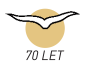 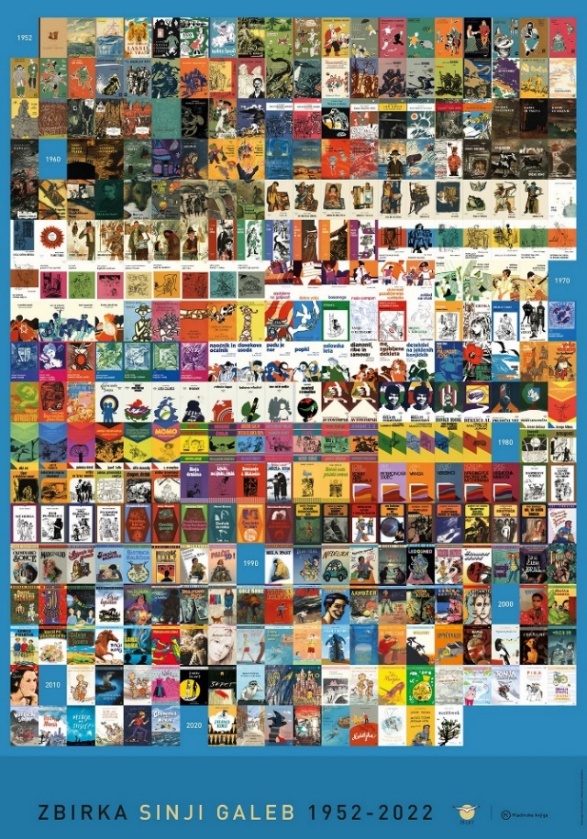 ki bo v sredo, 6. aprila 2022,v Mestni knjižnici Ljubljana,dvorana Knjižnice Otona Župančiča,Kersnikova 2, Ljubljana.Sodelovali bodo: Alenka Veler, Pavle Učakar, Slavko Pregl, mag. Špela Frlic, Metka Kostanjevec, dr. Tina Bilban, Ida Mlakar Črnič in mag. Darja Lavrenčič Vrabec.Izbrani referati bodo objavljeni v reviji Otrok in knjiga.Dogodek je del projekta bralne kulture, ki ga sofinancira Javna agencija za knjigo Republike Slovenije.PRIJAVNICASimpozij: 70. obletnica knjižne zbirke Knjižnica Sinjega galebaPODATKI O UDELEŽENCU/KIIme in priimek:											Delo, ki ga opravljate: 										Študent:	da		neEl. naslov: 											Dovoljujem uporabo svojih osebnih podatkov pri vodenju evidenc in obdelavi podatkov za potrebe MKL, in sicer v skladu z veljavnimi predpisi s področja varovanja osebnih podatkov.PLAČNIK KOTIZACIJEorganizacijaudeleženecNaziv, naslov in poštna št. plačnika:																																		Davčni zavezanec: 	da	ne	davčna št.:						Datum:							Žig in podpis:Sprejemamo samo popolno izpolnjene prijavnice, na podlagi katerih vam bomo izstavili račun za plačilo kotizacije.__________________________________________________________________________________________________________________Prijavnico pošljite najkasneje 7 dni pred pričetkom simpozija na naslov:Mestna knjižnica Ljubljana, Pionirska – center za mladinsko književnost in knjižničarstvo,Kersnikova 2, 1000 Ljubljanaali na elektronski naslov: pionirska@mklj.siOdpoved udeležbe upoštevamo najkasneje tri dni pred simpozijem.Informacije: 01 308 51 61Kotizacija znaša 50,00 €/osebo (za študente: 10,00 €/osebo).V ceno je vključeno simpozijsko gradivo in okrepčilo med odmorom.